День здоровья 2019!        Начало солнечного мая ученики МБОУ СОШ № 4 встретили  с настроем на здоровый образ жизни.          В рамках проведения Всемирного дня здоровья  в школе оформлен стенд «Скажи жизни: «Да!».Школьный фельдшер, Е.М.Пониделко совместно с классными руководителями 1-11 классов провели 17 бесед с обучающимися МБОУ СОШ № 4. Она объяснила, как прививки способствуют повышению здоровья людей. Ответили на возникшие у ребят вопросы. Всего в беседах приняло участие 270 обучающихся школы. Ну и какой же День здоровья без спортивных мероприятий? Педагоги физической культуры Чихалова А.Ю. и Зяблова Л.Н.  поддержали это важное событие проведением соревнований по дартсу, в которых приняли участие 248 ребят, обучающихся в 1-11 классах.  Соревнование объединило два важных мероприятия: Всемирный день здоровья и Европейскую неделю иммунизации.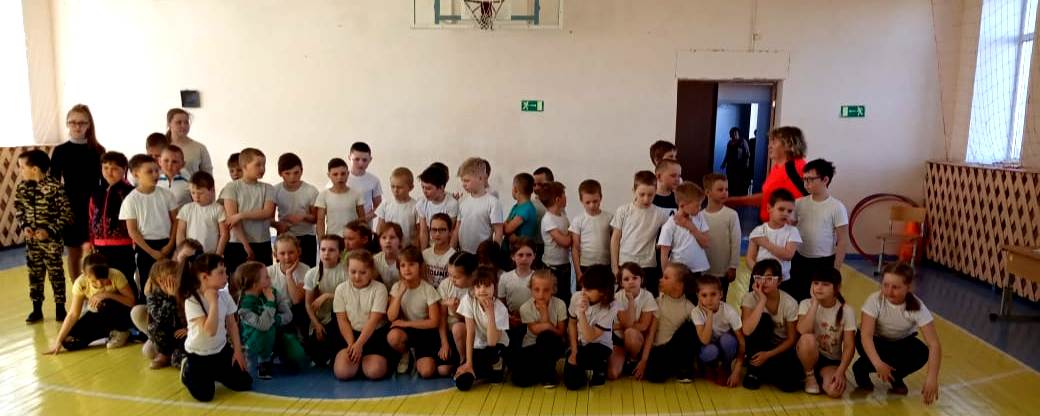 